Вакцинация взрослых (санбюллетень)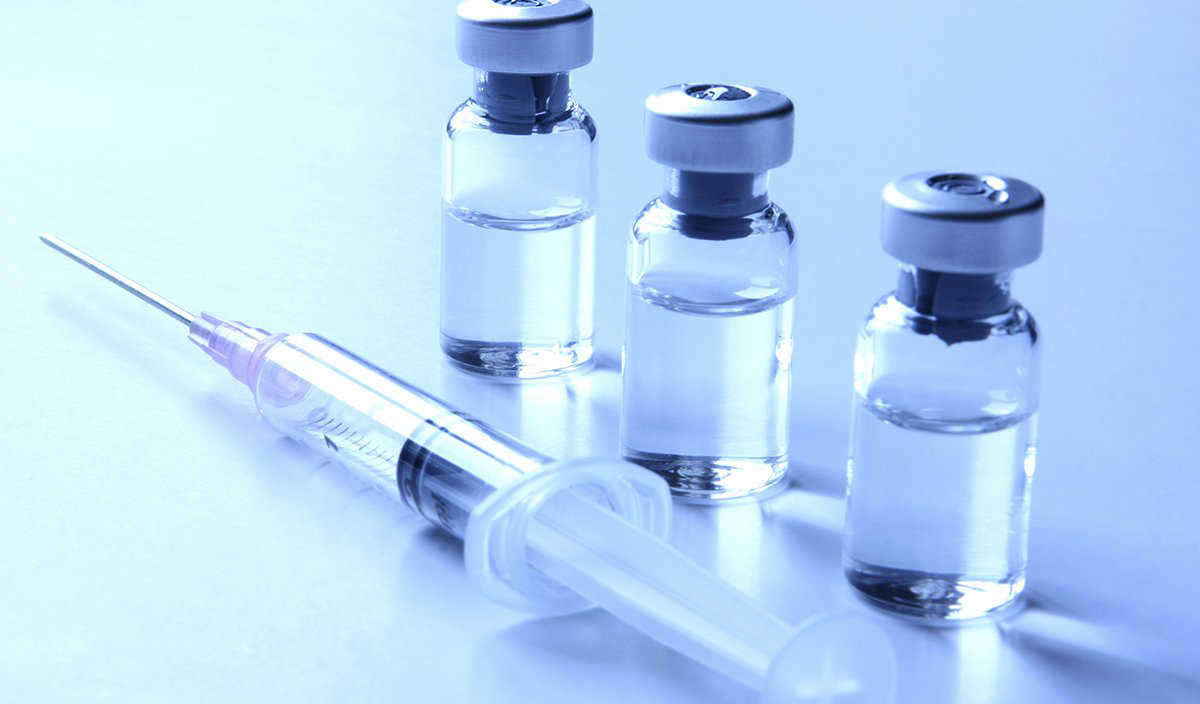 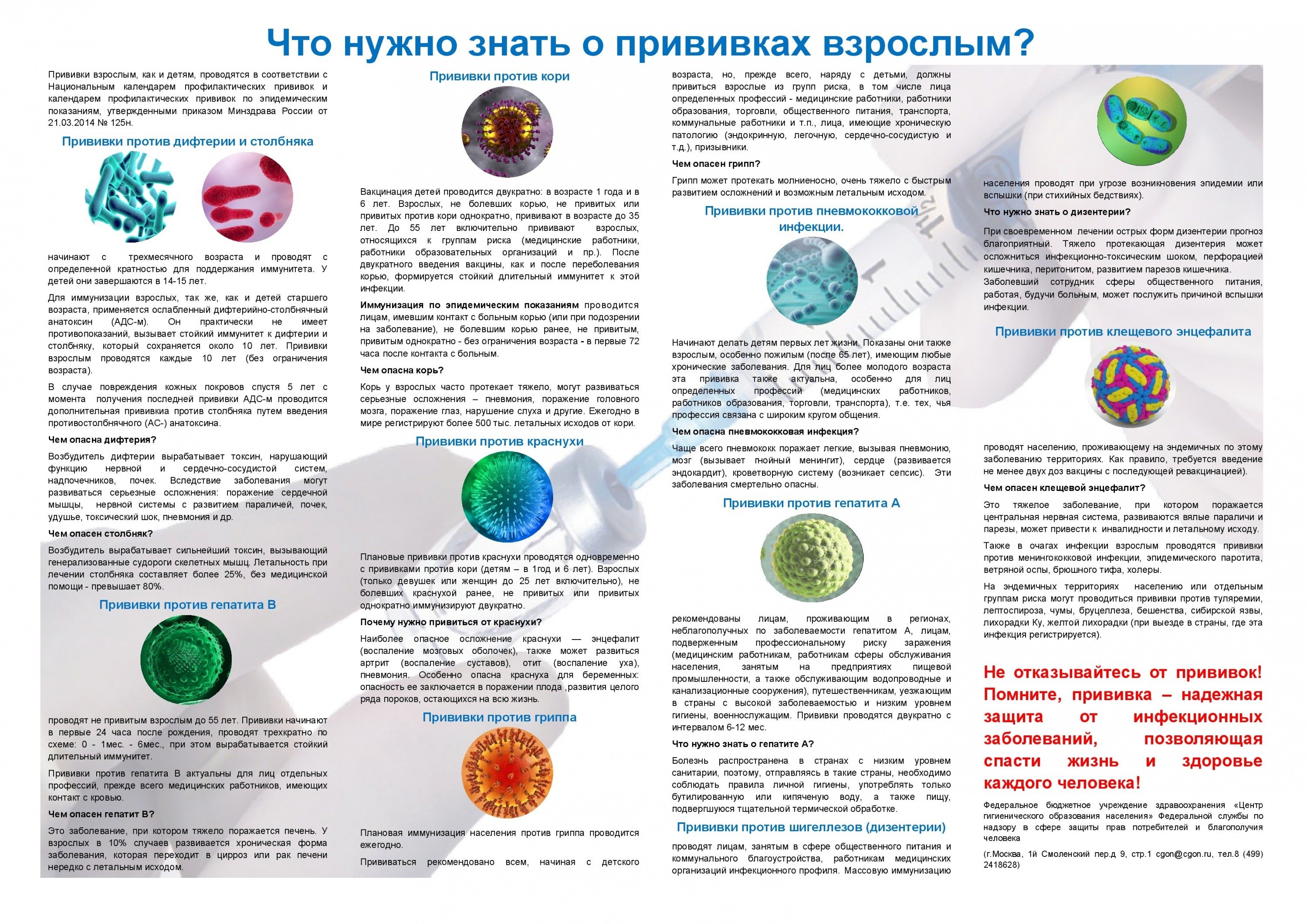 